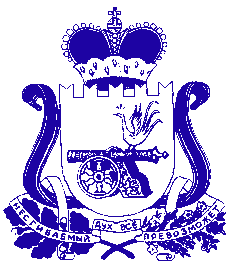 АДМИНИСТРАЦИЯ ПЕЧЕРСКОГО СЕЛЬСКОГО ПОСЕЛЕНИЯСМОЛЕНСКОГО РАЙОНА СМОЛЕНСКОЙ ОБЛАСТИРАСПОРЯЖЕНИЕ«04»  декабря     2017г.                                                                               №  49Об утверждении плана мероприятий пообеспечению безопасности населения наводных объектах  Печерского  сельскогопоселения Смоленского района  Смоленской  области на 2017-2018 годы   На основании указаний Главного государственного инспектора по маломерным судам Смоленской области (ГИМС ГУМЧС по Смоленской области) А.Г. Величко; в целях повышения эффективности работы по обеспечению безопасности людей на водных объектах в зимний период 2017-2018 годов, снижения несчастных случаев и гибели людей на водных объектах  Смоленской области  1. Утвердить  план мероприятий по обеспечению безопасности населения на водных объектах  в осенний  – зимний период Печерского сельского поселения Смоленского района Смоленской области на 2017 -2018  годы.Глава муниципального образованияПечерского  сельского поселенияСмоленского района Смоленской области                                    Ю.Н. ЯнченкоПЛАНмероприятий на 2017 2018 годы по обеспечению безопасности населенияна водных объектах  в осенний  – зимний период Печерского сельского поселения Смоленского района Смоленской области№ п/пНаименование мероприятийСрокисполненияОтветственный исполнитель1234Издание нормативных правовых актов муниципального образования Печерского сельского поселения Смоленского района Смоленской области  по обеспечению безопасности людей на воде, охраны их жизни и здоровья:- в весенний период;- в осенне-зимний периодв течение годаАдминистрация муниципального образования Печерского сельского поселения Смоленского района Смоленской областиРазмещение на стендах информационных материалов по обеспечению безопасности людей на льду, о состоянии льда в традиционных местах массового отдыха и подледного лова рыбы, правила поведения на льду и оказания первой помощи пострадавшим, количестве спасенных на водных объектах Весь периодАдминистрация муниципального образования Печерского сельского поселения Смоленского района Смоленской областиПроведение профилактической и разъяснительной работы с населениемВесь периодАдминистрация муниципального образования Печерского сельского поселения Смоленского района Смоленской областиРазработка и утверждение плана мероприятий на 2017 -2018 год по обеспечению безопасности населения  на водных объектахдекабрь- Администрация  Печерского сельского поселения Смоленского района Смоленской области.- отдел ГО,ЧС      5.Организация еженедельных  отчетов  о проведенных мероприятиях по обеспечению безопасности на водоемахНоябрь - мартАдминистрация  Печерского сельского поселения Смоленского района Смоленской области.6.Выявление незарегистрированных мест массового выхода людей на лед до 16.12.2017гАдминистрация  Печерского сельского поселения Смоленского района Смоленской области. 7.Подготовка отчетов по результатам деятельности по обеспечению безопасности в осенне-зимний период 2017-2018гг.До 05.04.2018г- Администрация  Печерского сельского поселения Смоленского района Смоленской области.- Отдел ГО, ЧС